Electronic Transmittal Form for DEEP Remediation and LUST Secure File Transfer (SFT)
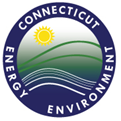    DEPARTMENT OF ENERGY AND ENVIRONMENTAL PROTECTION	REMEDIATION DIVISION 	LEAKING UNDERGROUND STORAGE TANK COORDINATION PROGRAM									www.ct.gov/deepThis Electronic Transmittal Form must be completed and included as the cover sheet of your electronic document when uploading a document to the Connecticut SFT website.  Requirements for Transmittals through the SFT website:Only document types identified in the dropdown lists in Part III below may be submitted through the SFT website.Documents submitted through the SFT website must include all applicable figures, tables and laboratory data. Files must be formatted in Word and use the appropriate naming convention:For Remediation Filings:  REM_RemID_DocumentType_DateofDocument
Example:  REM_1234_ELUR_01-01-2001 For LUST Filings:  LUST_SiteAddress_Town_AbbreviationForDocumentType_DateofDocument
Example:  LUST_1MainStreet_Hartford_ESA_01-01-2001 
Note:  For “AbbreviationForDocumentType” use appropriate abbreviation at Transmittal of DocumentsPart I:  Primary Recipient*:   (* required)Part II:  Site InformationPart III:  Document Information (document type required for appropriate program[s] only)Part IV:  Submitter Information Environmental Use Restriction Submittal FormDEPARTMENT OF ENERGY AND ENVIRONMENTAL PROTECTIONBUREAU OF WATER PROTECTION AND LAND REUSEREMEDIATION DIVISIONENVIRONMENTAL USE RESTRICTION PROGRAM								www.ct.gov/deep/remediationThe Environmental Use Restrictions Regulations (EUR Regulations), Regulations of Connecticut State Agencies (RCSA) sections 22a-133q-1 through 22a-133q-5, describe the process and identify the forms to be used for the preparation, approval, and recording of EURs.  EURs can be recorded as an Environmental Land Use Restriction (ELUR) or a Notice of Activity and Use Limitation (NAUL). Reference to EUR within this form pertains to either ELUR or NAUL, as applicable.  The Commissioner is authorized by the EUR Regulations and Connecticut General Statutes (CGS) section 22a-133o to approve ELURs and NAULs.  Licensed Environmental Professionals (LEPs) are authorized to approve ELURs for parcels undergoing voluntary remediation pursuant to section 22a-133y of the CGS and NAULs per RCSA section 22a-133q-3.  The Remediation Standard Regulations (RSRs) RCSA sections 22a-133k-1 through 22a-133k-3, inclusive, specifies the circumstances in which EURs are required.  RCSA section 22a-133k-1(e) specifically summarizes the types of EURs required by the RSRs.The purpose of this form is to document the preparation, approval, and recording of an EUR in one document from beginning to end.  Form and Fee Submittal InformationUpload this form to the Remediation Division Connecticut Secure File Transfer (SFT) website.  In order for the Remediation Division to process this form, the fee required by RCSA sections 22a-133q-2 and 22a-133q-3 must be received by the Central Processing Division of the Department of Energy and Environmental Protection (DEEP), along with a completed Fee Transmittal Form.QuestionsQuestions and correspondence regarding EURs are to be directed to DEEP.EUR@ct.gov (RE: Property/Facility Name and Address). NOTE: Within this form, this symbol  denotes an area to electronically embed a document (see instructions below).  Select Insert on the toolbar.In the Text group click the dropdown arrow for Object and select Object.The Object dialog box will appear.  Select Create from File.Choose Browse and select the file to embed (saved as PDF, Word, or JPEG).Click Display as Icon.  Click OK.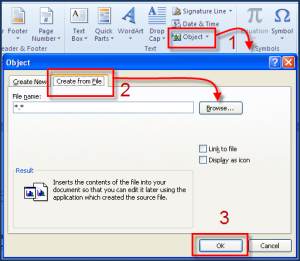 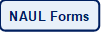 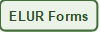 The buttons: appear throughout the form, and are links to the ELUR and NAUL webpages that contain required forms.Form ContentsSection A. Type of SubmittalSection B. Owner Information Part I. Parcel Information – Physical LocationPart II. Owner Information Part III. Party Recording EUR Information (if not owner)Part IV. Licensed Environmental Professional Information Part V. Attorney Information Part VI. Land Surveyor Information Part VII. Program Involvement for the ParcelPart VIII. Existing EURs Recorded on the Municipal Land Records Part IX. Public Notice of Remediation Part X. Fee Transmittal FormPart XI. Affirmative LEP Statement For 133y ELUR the affirmative determination statement as required by RCSA section 22a-133q-2(f)(1):For NAULs the affirmative determination statement as required by RCSA section 22a-133q-3(c)(2):Section C. Preparation of ELURForms prescribed by the Commissioner must be used in the preparation of an ELUR.  Once prepared, the draft ELUR is embedded below.  With the exception of the supplemental information and factsheet, these documents when finalized, will be recorded on the municipal land records. Draft Factsheet:Section D. Preparation of NAULForms prescribed by the Commissioner must be used in the preparation of a NAUL.  Once prepared, the draft NAUL is embedded below.  With the exception of the supplemental information forms and factsheet, these documents when finalized, will be recorded on the municipal land records. Draft Factsheet:Section E. Signatory Responsibility and Ownership Form Part I. Applicant Type and Duly Designated AgentAll Entities must include as Attachment A: All Entities must include as Attachment B: Unless the parcel is owned by an individual, provide documentation that demonstrates the duly designated agent is authorized to sign on behalf of the parcel owner (as described below).Part II. Duly Designated Agent  Part III. Duly Designated Agent (if more than one Duly Designated Agent) Section F. Land Title Analysis Forms prescribed by the Commissioner must be used in the preparation of the Land Title Analysis Part I. Title Search Preparer InformationPart II. Title Search InformationTitle search per the requirements of RCSA section 22a-133q-2(b)(4) or 22a-133q-3(b)(4):Title report per the requirements of RCSA section 22a-133q-2(b)(5) or 22a-133q-3(b)(5):Part III. Title Report Preparer InformationPart IV. EUR Preliminary Parcel Owner Affidavit and Attorney StatementEUR Preliminary Parcel Owner Affidavit per the requirements of RCSA section 22a-133q-2(b)(7) and 22a-133q-3(b)(6):For 133y and LEP Approved NAUL – provide the Attorney Statement per the requirements of RCSA section 22a-133q-2(f)(1) and 22a-133q-(3)(c)(2):Section G. Commissioner Approved ELURRecording an ELUR and Post-Recording SubmittalsAfter recording the fully executed ELUR in accordance with the process required by RCSA section 22a-133q-2(e),embed the following items:A certificate of title (COT) prepared by an attorney with a current and valid license to practice in the State of Connecticut: Section H.  LEP Approved ELUR (CGS section 22a-133y) Recording an ELUR and Post-Recording SubmittalsAfter recording the fully executed ELUR in accordance with the process required by RCSA section 22a-133q-2(f),embed the following items:A certificate of title prepared by an attorney with a current and valid license to practice in the State of Connecticut: Section I. Commissioner Approved NAUL Recording a NAUL and Post-Recording SubmittalsAfter recording the fully executed NAUL in accordance with the process required by RCSA section 22a-133q-3(e)(2), embed the following items:Section J. LEP Approved NAUL Recording a NAUL and Post-Recording SubmittalsAfter recording the fully executed NAUL in accordance with the process required by RCSA section 22a-133q-3(e)(3), embed the following items:For Remediation documents:Primary Program*:  Rem ID*:        For LUST documents:UST Facility ID:      Spill Case Number:      Site Name*:      Site Address*:      City/Town*:      	State:  	Zip Code:       Secondary Programs (complete as many as applicable for this document):
Program: 	Project ID:       Program: 	Project ID:       Program: 	Project ID:       Program: 	Project ID:       Provide Project ID for each secondary program if it is known. 
Each program has a unique ID (i.e. Rem ID, Spill Case #, UST Facility ID, etc.)Remediation*: LUST*: Date of Document*:  	Version: Name*:      E-mail*:      Name of company/business this document is being submitted on behalf of: * Type of SubmittalType of SubmittalSection(s) to CompleteCommissioner Approved ELUR (RCSA Section 22a-133q-2)Commissioner Approved ELUR (RCSA Section 22a-133q-2)Commissioner Approved ELUR (RCSA Section 22a-133q-2)Review of ELURReview of ELURReview of ELURRequest for Commissioner Approved ELURB, C, E, FPost Recording ProcessPost Recording ProcessPost Recording ProcessSubmittal of recorded ELUR documents and Certificate of TitleGLEP Approved ELUR for a Parcel Undergoing Voluntary Remediation (CGS section 22a-133y)LEP Approved ELUR for a Parcel Undergoing Voluntary Remediation (CGS section 22a-133y)LEP Approved ELUR for a Parcel Undergoing Voluntary Remediation (CGS section 22a-133y)Review of ELURReview of ELURReview of ELURRequest for Commissioner approval of subordination waiver(s)B, C, E, FPost Recording ProcessPost Recording ProcessPost Recording ProcessSubmittal of recorded ELUR documents and Certificate of Title HCommissioner Approved NAUL (RCSA Section 22a-133q-3)Commissioner Approved NAUL (RCSA Section 22a-133q-3)Commissioner Approved NAUL (RCSA Section 22a-133q-3)Review of NAULReview of NAULReview of NAULRequest for Commissioner Approved NAULB, D, E, FPost Recording ProcessPost Recording ProcessPost Recording ProcessSubmittal of recorded NAUL documentsILEP Approved NAUL (RCSA Section 22a-133q-3)LEP Approved NAUL (RCSA Section 22a-133q-3)LEP Approved NAUL (RCSA Section 22a-133q-3)Post Recording ProcessPost Recording ProcessPost Recording ProcessSubmittal of recorded NAUL documents B, D, E, F, JProperty/Facility Name:  Property/Facility Name:  Property/Facility Name:  Other Name(s): Other Name(s): Other Name(s): Street Address: Street Address: Street Address: City/Town: State: Zip Code: County: County: County: Remediation Division Site Identification Number (REM ID#):  Remediation Division Site Identification Number (REM ID#):  Remediation Division Site Identification Number (REM ID#):  For NAULs - Zoning District Identification with description: For NAULs - Zoning District Identification with description: For NAULs - Zoning District Identification with description: Name of Parcel Owner: Name of Parcel Owner: Name of Parcel Owner: Primary Contact Name: Primary Contact Name: Primary Contact Name: E-mail Address: E-mail Address: E-mail Address: Street Address: Street Address: Street Address: City/Town: State: Zip Code: Phone Number: () -Ext.: Ext.: CT Secretary of State Business ID# (as provided by Online Business Services):  CT Secretary of State Business ID# (as provided by Online Business Services):  CT Secretary of State Business ID# (as provided by Online Business Services):  Name of Party Responsible for EUR: Name of Party Responsible for EUR: Name of Party Responsible for EUR: Primary Contact Name: Primary Contact Name: Primary Contact Name: E-mail Address:  E-mail Address:  E-mail Address:  Street Address: Street Address: Street Address: City/Town:  State:  Zip Code:  Phone Number: () -Ext.: Ext.: Name: LEP License #: LEP License #: Firm Name: Firm Name: Firm Name: E-mail Address: E-mail Address: E-mail Address: Street Address: Street Address: Street Address: City/Town: State:  Zip Code:  Phone Number: () -Ext.: Ext.: Name: Name: Name: Firm Name: Firm Name: Firm Name: E-mail Address: E-mail Address: E-mail Address: Street Address: Street Address: Street Address: City/Town: State:  Zip Code:  Phone Number: () -Ext.: Ext.: Name: License #: License #: Firm Name: Firm Name: Firm Name: E-mail Address: E-mail Address: E-mail Address: Street Address: Street Address: Street Address: City/Town: State:  Zip Code:  Phone Number: () -Ext.: Ext.:   Property Transfer under sections 22a-134 through 22a-134e of the General Statutes   Voluntary Remediation under section 22a-133x of the General Statutes  Resource Conservation and Recovery Act (RCRA) Corrective Action Program  State or Federal Superfund Program  Final administrative (unilateral or consent) order issued by the Department or final judicial stipulated judgment which requires investigation and remediation of hazardous wastes or substances to achieve the requirements of the Remediation Standard Regulations (RSRs) sections 22a-133k-1 through 22a-133k-3, inclusive, of the Regulations of Connecticut State Agencies   Other Department Program that requires investigation and remediation of hazardous wastes or substances to the satisfaction of the Commissioner or the RSRs        Specify:   The parcel or release is subject to regulation pursuant to Part 761, Title 40 of the Code of Federal Regulations (40 CFR Part 761, PCBs) Are there existing EURs recorded for the property?        No      If yes, enter the following: ELUR     NAULParcel Owner Name: Date existing EUR recorded on the municipal land records:  Volume/Page: Will the proposed EUR replace the existing EUR(s)?       No      If yes, a permanent release must be recorded simultaneously with the new EUR on the land records.  Remediation at the parcel is in compliance with the requirements of RCSA Section 22a-133k-1(d)  Public Notice Affidavit: Copy Of Fee Transmittal Form: Affirmative LEP Statement for 133y: Affirmative LEP Statement for NAUL:Draft ELUR documentDraft Declaration and Property Description (Exhibit A)Draft EUR Overview (Exhibit B) add EUR Opinions in table below Draft Simplified Survey (Exhibit C)Draft Survey (Exhibit C) Factsheet:EUR Opinion (Exhibit B) AND Supplemental Information (SI)EUR Opinions (Exhibit B) AND Supplemental Information (SI)Residential Activity – Soil (Non-PCBs)Residential Activity – Soil (PCBs)Inaccessible Soil (Non-PCBs)Inaccessible Soil and Residential Activity (PCBs)Soil Polluted with Pesticides (Residential Activity)Soil Polluted with Pesticides (Industrial / Commercial Activity)Environmentally Isolated SoiAlternative Release-Specific Direct Exposure CriteriaWidespread Polluted Fill VarianceEngineered Control Variance – LEP CertificationEngineered Control Variance – Commissioner ApprovalNon-Aqueous Phase Liquids (NAPL) VarianceResidential Activity – GroundwaterVapor MitigationAlternative Release-Specific Volatilization Criteria Alternative Method of Demonstrating Compliance with Volatilization CriteriaNo Build RestrictionIndoor Air MonitoringTechnical Impracticability VarianceGroundwater Polluted with PesticidesOther Supplemental InformationDraft NAUL documentDraft Declaration and Property Description (Exhibit A)Draft EUR Overview (Exhibit B) add EUR Opinions in table belowDraft Simplified Survey (Exhibit C)Draft Survey (Exhibit C) Factsheet:EUR Opinions (Exhibit B) AND Supplemental Information (SI)EUR Opinions (Exhibit B) ANDSupplemental Information (SI)Residential Activity – Soil (Non-PCBs)Soil Polluted with Pesticides (Industrial / Commercial Activity)Inaccessible Soil (Non-PCBs)Alternative Release-Specific Direct Exposure CriteriaSoil Polluted with Pesticides (Residential Activity)Engineered Control Variance – LEP CertificationEnvironmentally Isolated SoilVapor MitigationWidespread Polluted Fill VarianceNo Build RestrictionEngineered Control Variance – Commissioner ApprovalGroundwater Polluted with PesticidesResidential Activity – GroundwaterAlternative Release-Specific Volatilization Criteria Alternative Method of Demonstrating Compliance with Volatilization CriteriaOther Supplemental InformationThe deed that identifies the current owner of the parcel:  Current Deed: Duly Designated Authorization:Applicant Type:Documents Signed by:Certification of Duly Designated Agent: Individual or Sole ProprietorshipThe individual or proprietor or other duly designated agentNA Corporation Duly designated agent of the CorporationCertified resolution of the Board of Directors or other appropriate documentation. Limited PartnershipA general partner or other duly designated agentCertified resolution of the Partnership or other appropriate documentation. MunicipalityA person authorized by charter or resolution of the board of selectmen or town council or other governing bodyCertified copy of a Governing Body Resolution or other appropriate documentation. State or Federal EntityA statutorily authorized official, duly authorized state employee, or other representative who has received legal delegation of authorityCopy of the statute or regulation authorizing the representative, certified copy of the delegation of authority for the representative or other appropriate documentation. Other Governmental or Quasi-Public EntityA person who is authorized by such governmental or quasi-public entityDescribe Documentation   Limited Liability Company Duly designated agentCertified resolution of the Board of Directors or other appropriate documentation. Statutory TrustDuly designated agentDescribe Documentation   Other Entity Type Not Listed Above Specify Type: Duly designated agentDescribe Documentation  Name: Name: Name: Title: Title: Title: E-mail Address: E-mail Address: E-mail Address: Street Address: Street Address: Street Address: City/Town: State: Zip Code: Phone Number: () -Ext.: Ext.: Effective Date of Authorization:    Effective Date of Authorization:    Effective Date of Authorization:    Name: Name: Name: Title: Title: Title: E-mail Address: E-mail Address: E-mail Address: Street Address: Street Address: Street Address: City/Town: State: Zip Code: Phone Number: () -Ext.: Ext.: Effective Date of Authorization:    Effective Date of Authorization:    Effective Date of Authorization:    Name: Name: Name: Firm Name: Firm Name: Firm Name: E-mail Address: E-mail Address: E-mail Address: Street Address: Street Address: Street Address: City/Town: State:  Zip Code: Phone Number: () -Ext.: Ext.: Name of Client: Name of Client: Name of Client: Date of title search (must be less than 90 days prior to EUR submittal date):  Number of items listed in the search:  Title Search: Table 1 Title Report: Review and Evaluation of Recorded Interests: Table 2 Title Report: Survey Analysis and EUR Preliminary Parcel Owner Affidavit Analysis: Table 2 Title Report: Survey Analysis and EUR Preliminary Parcel Owner Affidavit Analysis: Table 2 Title Report: Survey Analysis and EUR Preliminary Parcel Owner Affidavit Analysis:Name: Name: Name: Firm Name: Firm Name: Firm Name: E-mail Address: E-mail Address: E-mail Address: Street Address: Street Address: Street Address: City/Town: State:  Zip Code: Phone Number: () -Ext.: Ext.: Name of Client: Name of Client: Name of Client:  EUR Preliminary Parcel Owner Affidavit: Attorney Statement of Compliance:Recorded ELUR documentCOTRecorded ELURRecorded Survey (Exhibit C)Recorded ELUR document 133yCOTRecorded ELURRecorded Survey (Exhibit C)Recorded NAUL document Recorded NAULRecorded SurveyEUR Opinion signed and sealed by LEPNAUL Parcel Owner Statement A statement in which the owner attests that there has been no change to the information provided in the owner’s affidavitTitle Search The title search as required by RCSA section 22a-133q-3(b)(4) updated to include any interest in the parcel listed on the land records at the time the NAUL was recorded.Recorded NAUL document Recorded NAULRecorded SurveyEUR Opinionsigned and sealed by LEPNAUL Parcel Owner StatementA statement in which the owner attests that there has been no change to the information provided in the owner’s affidavitTitle SearchThe title search as required by RCSA section 22a-133q-3(b)(4) updated to include any interest in the parcel listed on the land records at the time the NAUL was recorded.